NEWSLETTER OF IOW COUNTRY CLUBAugust, 2023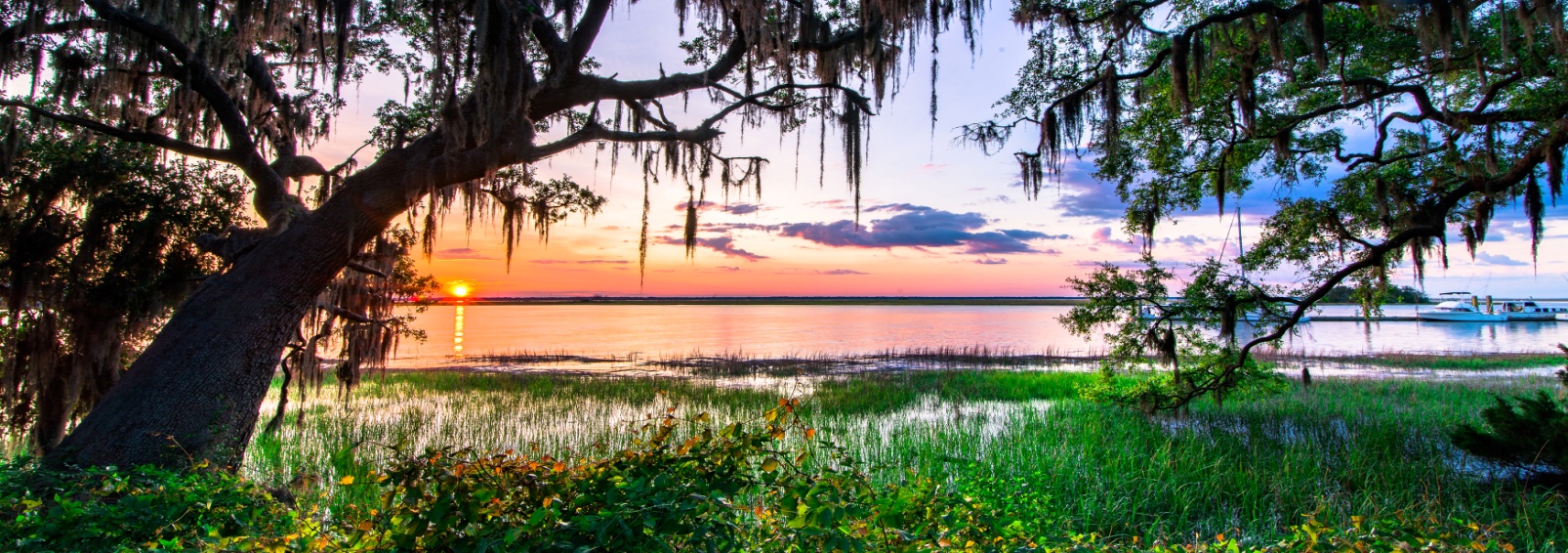 Greetings to All,July was a very active month to say the least! The Dolphin Island 4th of July celebration was so much fun! The fireworks were amazing and the potluck picnic was plentiful and delicious. To all our community participants, thank you for your donations and assistance. On a more serious note, our hearts go out the family of Josh Gill who died as a result of a boating accident, to Rhonda and Danny Brant whose house was lost due to fire and to Charlie and Sara Hendricks whose boat caught fire. Sara sustained a cut to her leg and Charlie is recovering from second degree burns to his legs, has undergone skin grafts, and reports he’s doing well. Rhonda and Danny are doing well. They have found a place to stay here on the island and are so appreciative of all the support they have received.We are thankful to live in such a caring and supportive community. To all our first responders, Thank you!Sincerely,Kathy Loyd, PresidentMOVIE NIGHTC 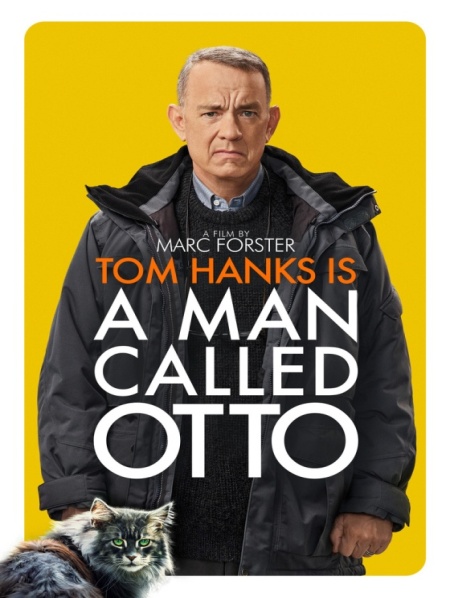 VOLUNTEERS NEEDED – 5K TURKEY TROTLL VOLUNTEERS!!IT’S OFFICIAL! Our 5K Turkey Trot  is scheduled for November!! That’s right!  Saturday, November 25th is the day and we need volunteers. If you are interested in assisting with this fun event, please contact Cassie Omohundro (cassie.omohundro@gmail.com)Going to be Bigger and Better!!	Mark your calendar for this fun event!CELEBRATING YOU!!Happy Anniversary to all our Members celebrating their anniversary this month.If you’d like your birthday and/or anniversary posted, please let us know.MEMBERSHIPWelcome to our newest member(s): -  Josh Wheeler and familyMembership - $35- Single and $70 – Family rate
Renewals -  January of each year. Contact information – iowmembershipga@gmail.comEmma Reid, Chairperson of the Membership Committee WELCOME to Pam Collum who recently joined our Membership Committee.MEET AND GREETDo you know someone new on the island? Are you a new member of the club? What you need to know…We’d like to get to know you better.Attend a meetingCome play BINGO – 3rd. Friday of each monthAsk questions – send us an email, call or post on the IOW Country Club page.Attend activities – Monthly Events calendar is attached FYI.Visit on Thursdays for game night/social gathering – 6:30-9:30pmDo you love to read? Join our Book Club. It’s new and we’re having fun. Our group meets the last Wednesday of each month to discuss the book of the month.2THINKING OF YOU!WE’RE HERE FOR YOU. If you know of a member who may be ill, lost a loved one, or just needs a little assistance, we’re here to help. Please contact Robyn Carradine.Robyn’s contact information:  We’d like to send a card, make a phone call and assist in any way possible.	Phone: 912-312-9440    	Email: robyn.carradine1958@gmail.comPlease continue the prayer chain for April Travis. April, we’re all thinking of you and praying for you. Stay strong.Healing prayers continue for Charlie Hendricks.BOOK CLUB – Meets Last Wednesday of the Month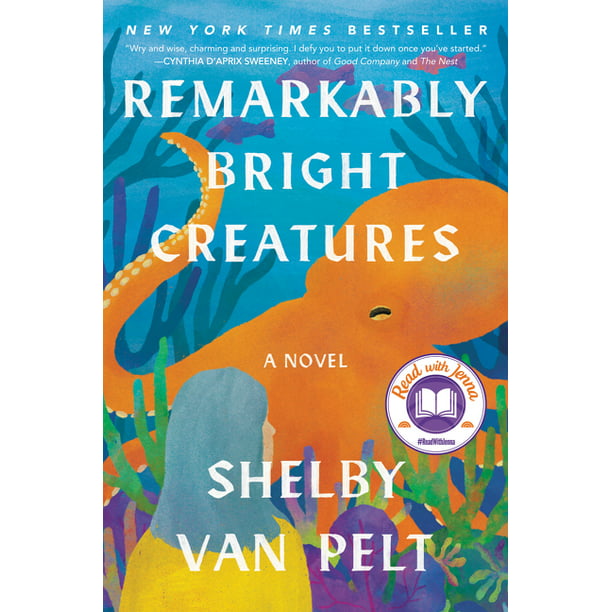 SPEAKERSThe club is planning to invite a few speakers over the next several months.If you have a suggestion, please send an email to jwdownhill@yahoo.com or post on the IOW Country Club page.3LET US KNOWYour input is important to us. Please share your thoughts and ideas. For instance…Suggested events – car show, speakers?Movies- make suggestions, timesSuggestions for Newsletter contentAre you interested in being on a committee?What’s working? Ideas for improvementSuggestion boxCONGRATULATIONS!   YARD OF THE MONTHJack Poplin – Yard of the Month – EastsideRon and Fran Howard – Yard of the Month - WestsideSTAY SAFE DURING THE HEAT.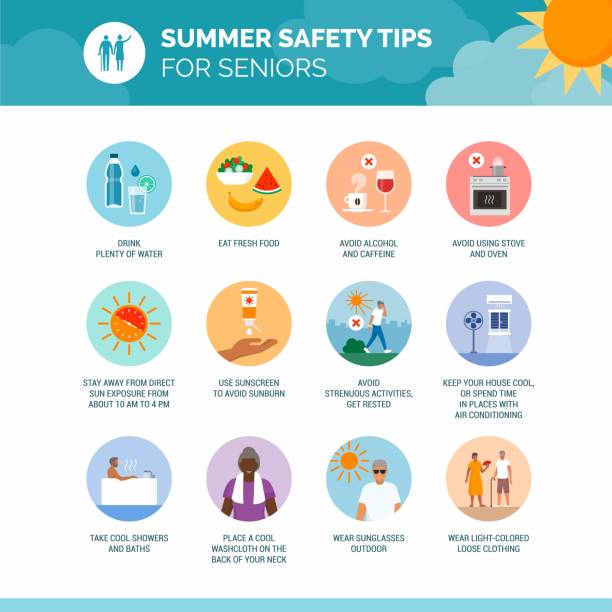 4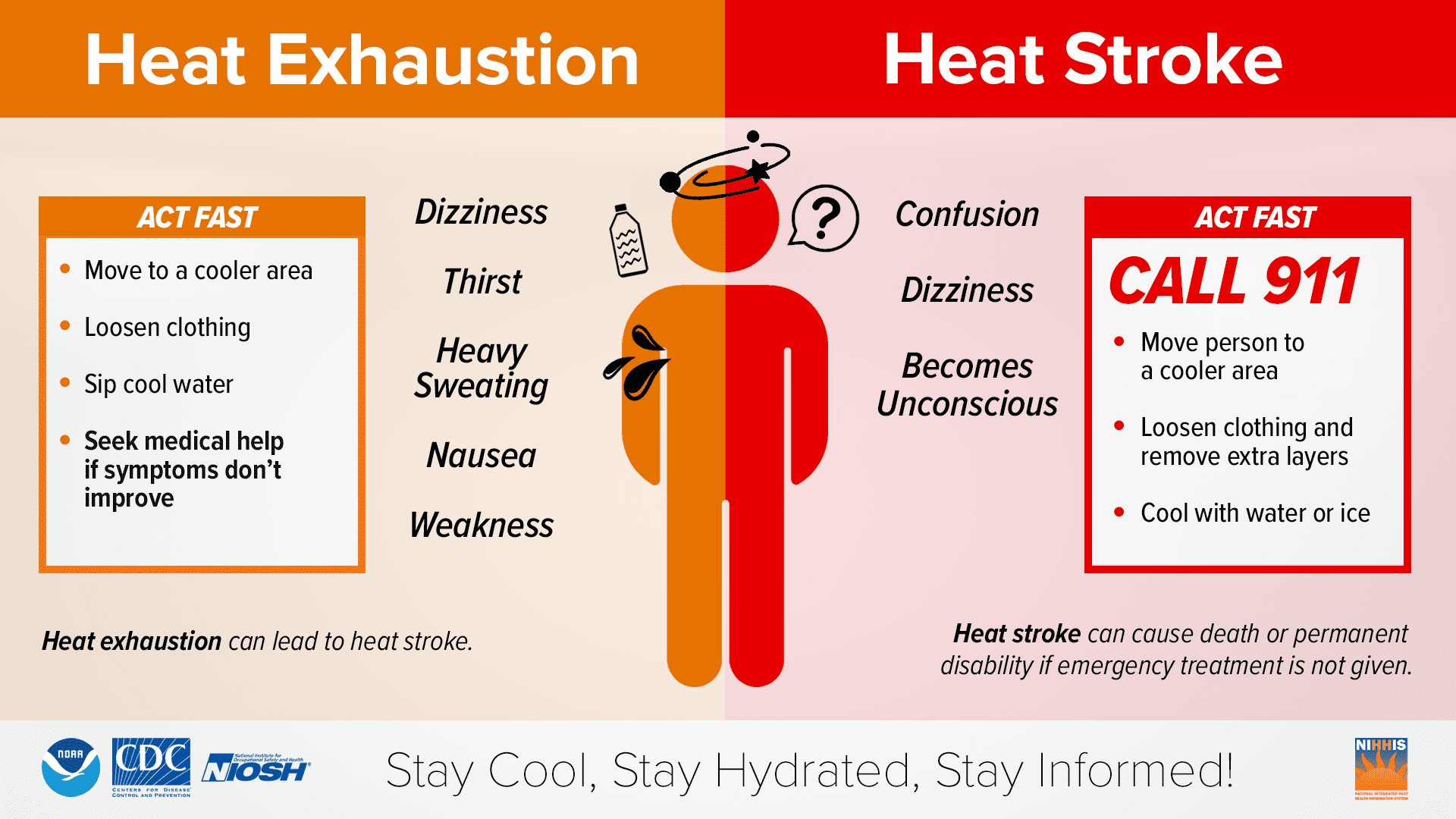 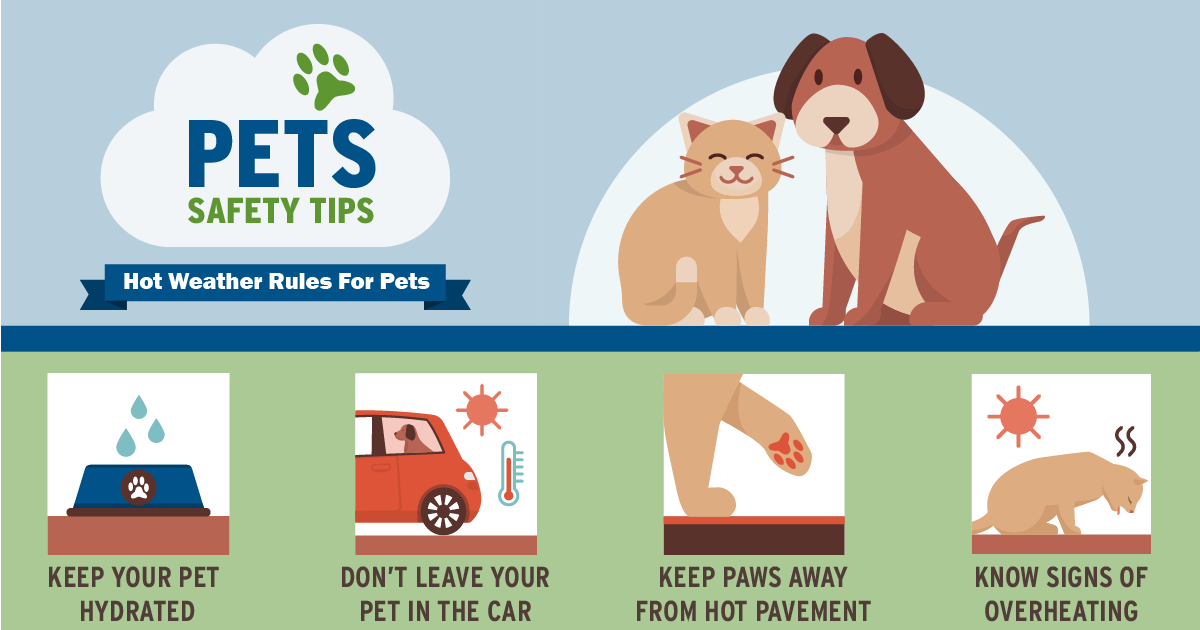 5